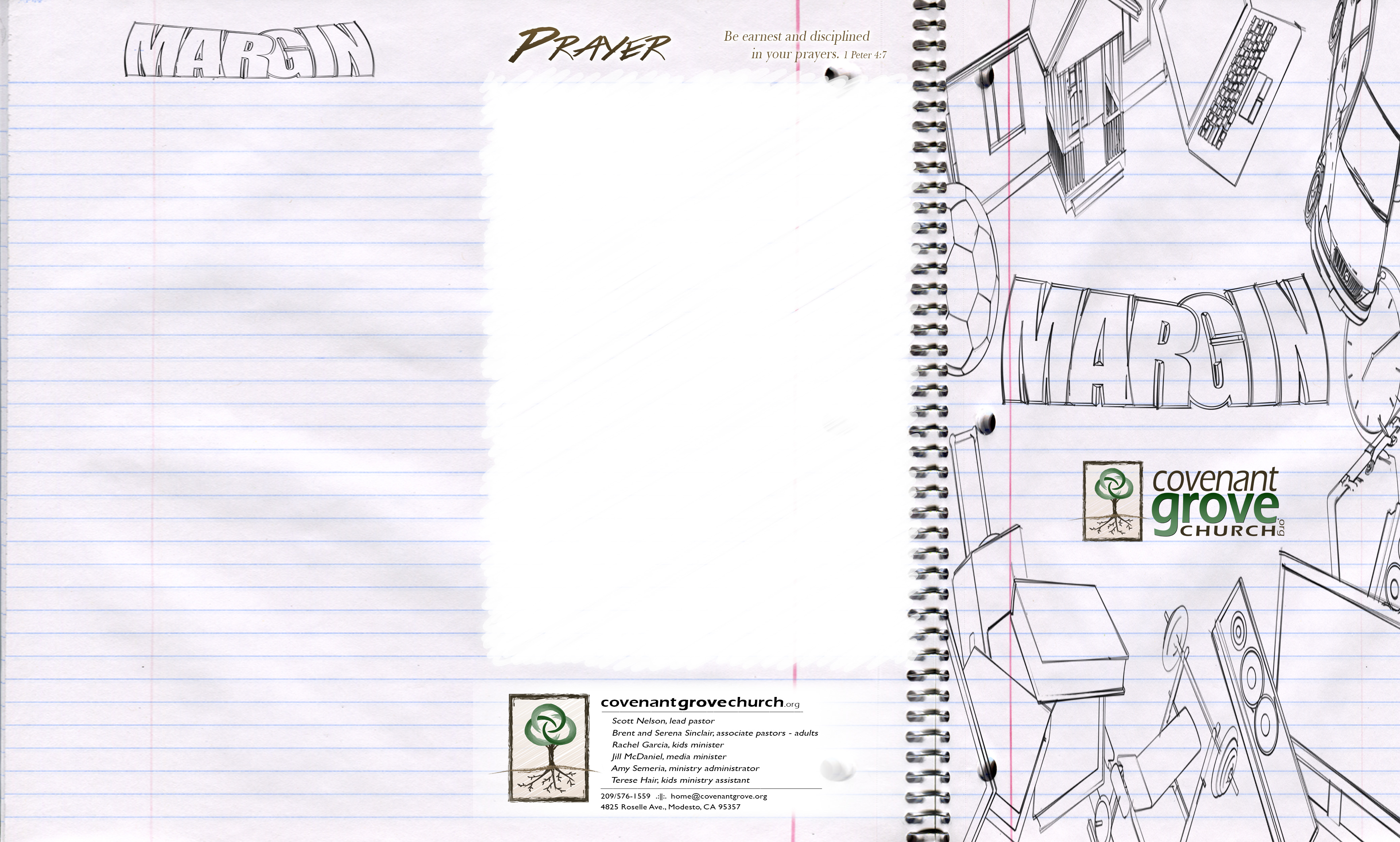 Emotional MarginLuke 10:38-42Only One ThingLuke 10:38-42 (p.863)Martha wasThere is only one first thing – Make MARGIN to protect Understanding MarginMargin only happens Emotional MarginBoundaries – Priorities – Beloved – How can you create more MARGIN? 